В связи с поступившим заявлением депутата Районного Совета  депутатов муниципального образования «Ленский район»  Селивановой Т.А., на основании  ч.2 п.1 ст. 28 Устава муниципального образования «Ленский район», Районный Совет депутатов муниципального образования «Ленский район»                                            Р Е Ш И Л:1. Прекратить досрочно полномочия депутата Районного Совета депутатов муниципального образования «Ленский район» Селивановой Татьяны Александровны на основании личного заявления.2. Направить данное решение в избирательную комиссию муниципального образования «Ленский район».   3. Настоящее решение вступает в силу с момента принятия решения и подлежит опубликованию в газете «Ленский вестник» и на сайте муниципального образования «Ленский район».   4. Контроль за исполнением настоящего решения возложить на постоянную комиссию по мандатным вопросам, Регламенту и депутатской этике (Седых Т.М.).И. о. главы                                                                             А.В. Черепанов  МУНИЦИПАЛЬНОЕ ОБРАЗОВАНИЕ«ЛЕНСКИЙ РАЙОН»РЕСПУБЛИКИ САХА (ЯКУТИЯ)РАЙОННЫЙ СОВЕТДЕПУТАТОВ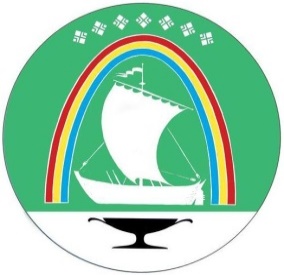 САХА РЕСПУБЛИКАТЫНЛЕНСКЭЙ ОРОЙУОНУНМУНИЦИПАЛЬНАЙ ТЭРИЛЛИИТЭОРОЙУОН ДЕПУТАТТАРЫН СЭБИЭТЭ               РЕШЕНИЕ                СЕССИИ                  СЕССИЯ                  БЫҺААРЫЫ              г. Ленск                 Ленскэй кот 06 марта  2019 года№ 2-2от 06 марта  2019 года№ 2-2О досрочном прекращении полномочий депутата Районного Совета  депутатов муниципального образования «Ленский район»  Селивановой Т.А. Председатель                           Н.К. Сидоркина